Каратузский сельсовет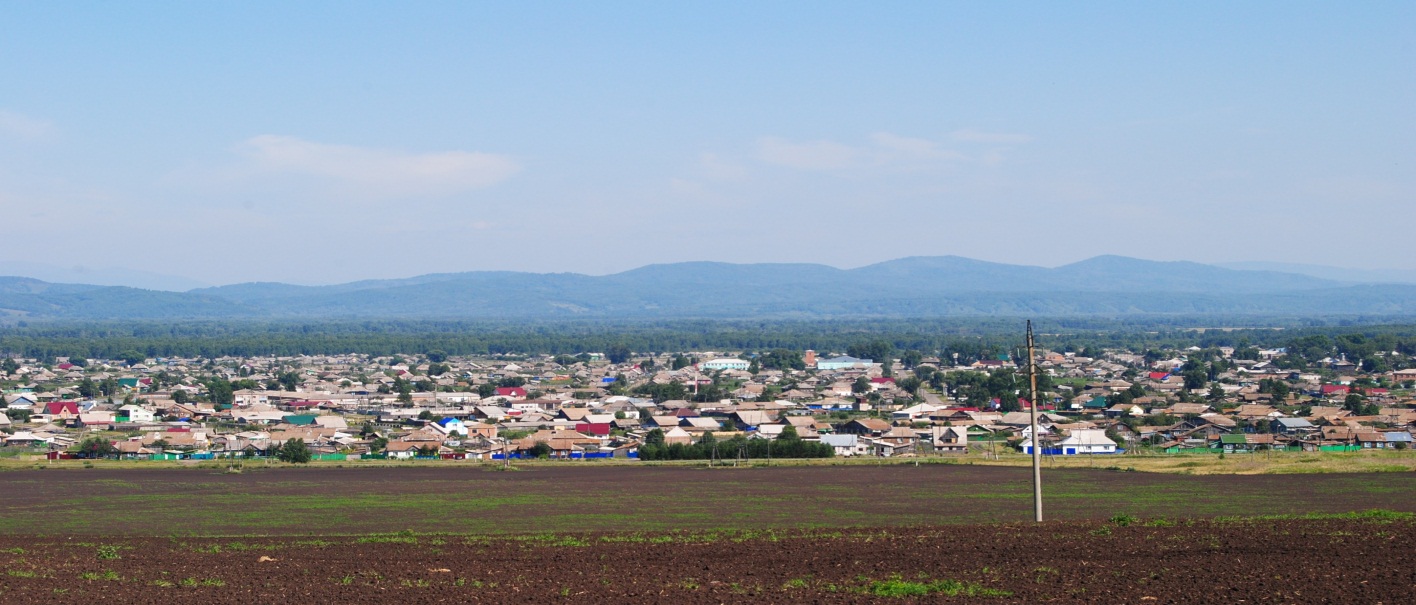 № 9 (254) от 17 сентября 2019 г.с. КаратузскоеАДМИНИСТРАЦИЯ КАРАТУЗСКОГО СЕЛЬСОВЕТАПОСТАНОВЛЕНИЕ13.09.2019г.			с.Каратузское				№ 196-ПОб утверждении муниципальной программы комплексного развития систем транспортной инфраструктуры на территории Каратузского сельсовета на 2019-2028годыВ соответствии Федеральным законом от 06.10.2003 №131-ФЗ «Об общих принципах организации местного самоуправления в Российской Федерации», статьёй 179 Бюджетного кодекса Российской Федерации, руководствуясь Уставом Каратузского сельсовета Каратузского района Красноярского края,ПОСТАНОВЛЯЮ:Утвердить муниципальную программу комплексного развития систем транспортной инфраструктуры на территории Каратузского сельсовета на 2019-2028 годы согласно приложению к настоящему постановлению.Признать утратившим силу постановление от 14.08.2018г. №139-П «Об утверждении муниципальной программы комплексного развития систем транспортной инфраструктуры на территории Каратузского сельсовета на 2018-2023годы».Контроль за исполнением настоящего постановления оставляю за собой.Настоящее постановление вступает в силу в день, следующий за днем его официального опубликования в печатном издании «Каратузский Вестник».Глава Каратузского сельсовета						А.А.СаарПриложение к постановлению от 13.09.2019г. № 196 -ПМуниципальная программакомплексного  развития систем транспортной инфраструктуры на территории Каратузского сельсовета на 2019-2028 годыПАСПОРТмуниципальной программы комплексного развитие систем транспортной инфраструктуры на территории Каратузского сельсовета на 2019-2028 годы.1. Содержание проблемы и обоснование ее решения программными методамиОдним из основополагающих условий развития сельского поселения является комплексное развитие систем жизнеобеспечения Каратузского сельсовета. Этапом, предшествующим разработке основных мероприятий Программы, является проведение анализа и оценка социально-экономического и территориального развития сельского поселения.Анализ и оценка социально-экономического и территориального развития сельского поселения, а также прогноз его развития проводится по следующим направлениям:демографическое развитие;перспективное строительство;состояние транспортной инфраструктуры;Программа направлена на обеспечение надежного и устойчивого обслуживания потребителей услугами, снижение износа объектов транспортной инфраструктуры.1.1. Демографическое развитие сельского поселенияНа территории муниципального образования Каратузский сельсовет находится 2 населенных пункта: село Каратузское, д.Ср.Кужебар. Площадь земель муниципального образования составляет 49014,3 га, в том числе 28342,2 га из них - земли сельскохозяйственного назначения. На 1 января 2019 года на территории Каратузского сельсовета проживает 8632 человека,  школьников – 1264, дошкольного возраста – 790, взрослого населения – 4428, людей пенсионного возраста – 2150 человек.Протяженность автомобильных дорог внутри поселенческого пользования на 1 января 2019 года составляет 133,9 км: с.Каратузское –126,6км., д.Ср.Кужебар – 7,3 км. В том числе с гравийным покрытием – 89,233 км., с асфальтовым покрытием –44,667.  95 % автомобильных дорог эксплуатируются более 40 лет, следовательно, имеют недостаточные транспортно-эксплуатационные характеристики, к тому же, нарушаются нормативные сроки на проведение текущего и капитального ремонта дорог из-за недостаточности бюджетных средств. Средств, на содержание УДС катастрофически не хватает.Географическое расположение населенных пунктов, транспортная загрузка дорог (особенно в летний период времени), обильные вешние воды, нарушение правил эксплуатации дорог усугубляют сохранность дорожного полотна.Несмотря на недостаточное финансирование, ежегодно проводятся работы по ремонту внутри поселенческих дорог: ямочный ремонт, грейдерование, ремонт автомобильных дорог в гравийном исполнении, а также укладка асфальтобетонной смеси. В 2019г. в соответствии с муниципальным контрактом, заключенным с ГП КК Каратузское ДРСУ, был проведен капитальный ремонт дорог (укладка асфальто-бетонной смеси) в с. Каратузское общей протяжённостью 2487м. Подсыпка гравийного покрытия осуществлена на 411,0 м. дорог.Кроме ремонта дорожного полотна проводилась своевременная расчистка внутрипоселенческих дорог от снега.Требует постоянного внимания работа по ремонту и обновлению дорожных знаков, чаще всего по причине бесхозяйственного отношения жителей к элементам обустройства автомобильных дорог. Требуется установка дополнительных дорожных знаков на территории населенных пунктов, нанесение дорожной разметки.Для достижения целей Программы принимается условие, при котором численность жителей и хозяйствующих субъектов имеет тенденцию роста.2. Основные цели и задачи, сроки и этапы реализации  ПрограммыОсновной целью Программы является создание условий для приведения объектов транспортной инфраструктуры в соответствие со стандартами качества, обеспечивающими комфортные условия для проживания граждан и улучшения экологической обстановки на территории  Каратузского сельсовета сельсовета.В рамках данной Программы должны быть созданы условия, обеспечивающие привлечение средств внебюджетных источников для модернизации объектов транспортной инфраструктуры.Основные задачи Программы:- модернизация, ремонт, реконструкция, строительство объектов благоустройства и дорожного хозяйства;Бюджетные средства, направляемые на реализацию программы, должны быть предназначены для реализации проектов модернизации объектов транспортной инфраструктуры и дорожного хозяйства, связанных с ремонтом, реконструкцией существующих объектов, а также со строительством новых объектов.Сроки и этапы реализации программы:Срок действия программы 2019 – 2028 годы.  Реализация программы будет осуществляться весь период.3. Мероприятия по развитию системы транспортной инфраструктуры, целевые индикаторы 3.1. Общие положенияОсновными факторами, определяющими направления разработки Программы, являются:-	тенденции социально-экономического развития поселения, характеризующиеся незначительным повышением численности населения, развитием рынка жилья, сфер обслуживания и промышленности;-	состояние существующей системы транспортной инфраструктуры.Мероприятия разрабатывались исходя из целевых индикаторов, представляющих собой доступные наблюдению и измерению характеристики состояния и развития системы транспортной инфраструктуры. Разработанные программные мероприятия систематизированы по степени их актуальности. Список мероприятий на конкретном объекте детализируется после разработки проектно-сметной документации.Стоимость мероприятий определена ориентировочно, основываясь на стоимости уже проведенных аналогичных мероприятий.Источниками финансирования мероприятий Программы являются средства бюджета Каратузского сельсовета, а также внебюджетные источники. Перечень программных мероприятий приведен в приложении № 1 к Программе.Система дорожной деятельностиОсновные целевые индикаторы реализации мероприятий Программы:Содержание дорог в требуемом техническом состоянии;Обеспечение безопасности дорожного движения.3.3. Механизм реализации Программы и контроль за ходом ее выполненияРеализация Программы осуществляется Администрацией Каратузского сельсовета. Для решения задач Программы предполагается использовать средства местного бюджета.	В рамках реализации данной Программы в соответствии со стратегическими приоритетами развития Каратузского сельсовета, генеральным планом, основными направлениями сохранения и развития инженерной инфраструктуры будет осуществляться мониторинг проведенных мероприятий и на основе этого осуществляться корректировка мероприятий Программы.Исполнителями Программы являются администрация Каратузского сельсовета. Контроль за реализацией Программы осуществляет администрация Каратузского сельсовета. Изменения в Программе и сроки ее реализации, а также объемы финансирования из местного бюджета могут быть пересмотрены администрацией Каратузского сельсовета по ее инициативе или по предложению организаций в части изменения сроков реализации и мероприятий Программы.4. Оценка эффективности реализации ПрограммыОсновными результатами реализации мероприятий являются:- модернизация и обновление транспортной инфраструктуры поселения; - устранение причин возникновения аварийных ситуаций, угрожающих жизнедеятельности человека;- повышение комфортности и безопасности жизнедеятельности населения.Приложение №1к Муниципальной программекомплексного развития систем транспортной инфраструктуры на территории Каратузского сельсовета на 2019-2028 годыПЕРЕЧЕНЬпрограммных мероприятий Программы комплексного развития систем транспортной инфраструктуры на территории Каратузского сельсовет на 2019-2028 годы.КАРАТУЗСКИЙ СЕЛЬСКИЙ СОВЕТ ДЕПУТАТОВРЕШЕНИЕ16.09.2019г.				с.Каратузское 				№Р-183Об отмене решения от 06.09.2019г. №Р-182 «О внесении изменений в Положение об оплате труда депутатов, выборных должностных лиц местного самоуправления, осуществляющих свои полномочия на постоянной основе, лиц, замещающих иные муниципальные должности, и муниципальных служащих, утвержденное решением Каратузского сельского Совета депутатов от 03.04.2014г. №22-123»В соответствии с главой 7 Федерального закона от 06.10.2003№ 131-ФЗ «Об общих принципах организации местного самоуправления в Российской Федерации», руководствуясь разделом III Регламента Каратузского сельского Совета депутатов, статьей 26 Устава Каратузского сельсовета Каратузского района Красноярского края, Каратузский сельский Совет депутатов РЕШИЛ:1. Отменить решение Каратузского сельского Совета депутатов от 06.09.2019г. №Р-182 «О внесении изменений в Положение об оплате труда депутатов, выборных должностных лиц местного самоуправления, осуществляющих свои полномочия на постоянной основе, лиц, замещающих иные муниципальные должности, и муниципальных служащих, утвержденное решением Каратузского сельского Совета депутатов от 03.04.2014г. №22-123».2. Контроль за исполнением настоящего Решения возложить на постоянную комиссию по законности, охране общественного порядка, сельскому хозяйству и предпринимательству.3. Решение вступает в силу со дня, следующего за днем его официального опубликования в печатном издании «Каратузский Вестник».Председатель Каратузского сельского  Совета депутатов									О.В.ФедосееваГлава Каратузского сельсовета						А.А. СаарКАРАТУЗСКИЙ СЕЛЬСКИЙ СОВЕТ ДЕПУТАТОВРЕШЕНИЕ16.09.2019г.			     с. Каратузское				     № Р-184О внесении изменений в Положение об оплате труда депутатов, выборных должностных лиц местного самоуправления, осуществляющих свои полномочия на постоянной основе, лиц, замещающих иные муниципальные должности, 
и муниципальных служащих, утвержденное решением Каратузского сельского Совета депутатов от 03.04.2014г. №22-123В соответствии с Федеральным законом от 03.03.2007г. №25-ФЗ «О муниципальной службе в РФ», Федеральным законом от 06.10.2003г. №131-ФЗ «Об общих принципах организации местного самоуправления», Постановлением Совета администрации Красноярского края от 29 декабря 2007г. №512-П «О нормативах формирования расходов на оплату труда депутатов, выборных должностных лиц местного самоуправления, осуществляющих свои полномочия на постоянной основе, лиц, замещающих иные муниципальные должности, и муниципальных служащих», руководствуясь Уставом Каратузского сельсовета Каратузского района Красноярского края, Каратузский сельский Совет депутатов РЕШИЛ:1. Внести в Положение об оплате труда депутатов, выборных должностных лиц местного самоуправления, осуществляющих свои полномочия на постоянной основе, лиц, замещающих иные муниципальные должности, и муниципальных служащих, утвержденное решением Каратузского сельского Совета депутатов от 03.04.2014г. №22-123, следующие изменения:1.1. Приложение 1 к Положению изложить в новой редакции:«Приложение 1Размеры денежного вознаграждения и ежемесячного денежного поощрения лиц, замещающих муниципальные должности(рублей в месяц)1.2. Приложение 2 к Положению изложить в новой редакции:«Приложение 2Значения размеров должностных окладов муниципальных служащих(рублей в месяц)3. Контроль за исполнением настоящего Решения возложить на постоянную комиссию по законности, охране общественного порядка, сельскому хозяйству и предпринимательству.4. Решение вступает в силу в день, следующий за днем его официального опубликования в печатном издании «Каратузский Вестник», но не ранее 01 октября 2019г.Председатель Совета депутатов					      О.В.ФедосееваГлава Каратузского сельсовета					       А.А.СаарВыпуск номера подготовила администрация Каратузского сельсовета.Тираж: 50 экземпляров.Адрес: село Каратузское улица Ленина 30Наименование программыМуниципальная программа комплексного развитие систем транспортной инфраструктуры на территории Каратузского сельсовета на 2019-2028 годы (далее – Программа)Основания для разработки программы- Федеральный закон от 06 октября 2003 года №131-ФЗ «Об общих принципах организации местного самоуправления в Российской Федерации»;- поручения Президента Российской Федерации от 17 марта 2011 года Пр-701;- постановление Правительства Российской Федерации от 14  июня 2013 года №502 «Об утверждении требований к программам комплексного развития систем коммунальной инфраструктуры поселений, городских округов»Разработчик программыАдминистрация Каратузского сельсоветаИсполнители программыАдминистрация Каратузского сельсоветаКонтроль за реализацией программыКонтроль за реализацией Программы осуществляет Администрация Каратузского сельсоветаЦель программыПовышение комфортности и безопасности жизнедеятельности населения и хозяйствующих субъектов на территории Каратузского сельсоветаЗадачи программыПовышение надежности системы транспортной  инфраструктуры;Обеспечение более комфортных условий проживания населения Каратузского сельсовета, безопасности дорожного движенияСроки реализации программы2019– 2028 годыОбъемы и источники финансированияИсточники финансирования:-  средства местного бюджета:2019 г. – 12451,73 тыс. руб.Средства местного бюджета на 2020-2028 годы уточняются при формировании бюджета на очередной финансовый год.Мероприятия программы- разработка проектно-сметной документации;- приобретение материалов;- мероприятия по организации дорожного движения;- ремонт, содержание автомобильных дорог.Наименование показателяФакт. Факт. Факт. Численность населения МО, человек848685988632Год.На 01.01.2017г.На 01.01.2018г.На 01.01.2019г.№ п/пНаименование программыСроки реализацииОбъем финансирования, руб.Ответственный за реализацию мероприятияДолгосрочные мероприятияДолгосрочные мероприятияДолгосрочные мероприятияДолгосрочные мероприятияДолгосрочные мероприятияАктуализация проекта организации дорожного движения2019-2028г. по мере необходимости-Администрация Каратузского сельсоветаУстановка и замена дорожных знаков2019-2028г. (01.05-01.09)Администрация Каратузского сельсоветаНанесение линий горизонтальной и вертикальной разметки на автомобильные дороги с асфальтобетонным покрытием.2019-2028г. (01.05-01.09)Администрация Каратузского сельсоветаУстановка уличного освещения мкрн «Юж-ный» с.Каратузское.2021-2023г. (01.05-01.09)В рамках муниципальной программы «Комплексного развития коммунальной инфраструктуры Каратузского сельсовета Каратузского района Красноярского края» на 2018-2032 годы»Администрация Каратузского сельсовета2019 год2019 год2019 год2019 год2019 годУстановка светофоров Т.7 по ул.Пушкина на нерегулируемом пешеходном переходе около здания КСОШ корпус №32019г. (01.05-01.09)17 500 руб.Администрация Каратузского сельсоветаУстановка светофоров Т.7 по ул.Шевченко на нерегулируемом пешеходном переходе около здания КСОШ корпус №12019г. (01.05-01.09)17 500 руб.Администрация Каратузского сельсоветаСтроительство тротуара по ул.Кирова общей протяженностью 120м., с.Каратузское2019г. (01.05-01.08)108 000 руб.Администрация Каратузского сельсоветаСтроительство тротуара по ул.Колхозная общей протяженностью 140м., с.Каратузское2019г. (01.05-01.08)99 200 руб.Администрация Каратузского сельсоветаСтроительство тротуара по ул.Куйбышева общей протяженностью 550м., с.Каратузское2019г. (01.05-01.09)495 000 руб.Администрация Каратузского сельсоветаКапитальный ремонт автомобильных дорог с.Каратузское (укладка асфальтобетонной смеси): ул.Кравченко, ул. Колхозная, ул.8-е Марта, ул., Чехова, ул.Карбышева, ул.Минусинская, ул.Тельмана, ул.Пушкина2019г. (01.05-01.09)7 923 605руб.Администрация Каратузского сельсоветаРемонт автомобильных дорог с.Каратузское (подсыпка гравийного покрытия): ул.9-е мая, ул.Невского.2019г. (01.05-01.09)996 780 руб.Администрация Каратузского сельсовета2020 год2020 год2020 год2020 год2020 годУстановка искусственной дорожной неровности напротив здания по ул.Пушкина 22б2020г. (01.05-01.09)20 000 руб.Администрация Каратузского сельсоветаУстановка ограничивающих пешеходных ограждений перильного типа по ул.Кирова, 20 напротив МБУ ДО «Д/с Солнышко», с.Каратузское2020г. (01.05-01.09)52 000 руб.Администрация Каратузского сельсоветаУстановка ограничивающих пешеходных ограждений перильного типа по ул.Мира, напротив МБУ ДО «Д/с Колобок», с.Каратузское2020г. (01.05-01.09)160 000 руб.Установка ограничивающих пешеходных ограждений перильного типа по ул.Карбышева напротив МБУ ДО «Д/с Сказка», с.Каратузское2020г. (01.05-01.09)200 000 руб.Администрация Каратузского сельсоветаУстановка ограничивающих пешеходных ограждений перильного типа по ул.Советская напротив МБУ ДО «Д/ц Радуга», с.Каратузское2020г. (01.05-01.09)160 000 руб.Строительство тротуара по ул.Советская общей протяженностью 115м., с.Каратузское2020г. (01.05-01.09)95 000 руб.Администрация Каратузского сельсоветаСтроительство тротуара по ул.Куйбышева общей протяженностью 100м., с.Каратузское2020г. (01.05-01.09)95 000 руб.Администрация Каратузского сельсоветаКапитальный ремонт автомобильных дорог с.Каратузское (укладка асфальтобетонной смеси): ул.Стрелкова, ул.Каратаева, ул.Ярова, ул.Прибыткова, ул.Славянская, ул.Роща, ул.Циолковского, ул.Декабристов2020г. (01.05-01.09)7 500 000 руб.Администрация Каратузского сельсоветаРемонт автомобильных дорог с.Каратузское (подсыпка гравийного покрытия): ул.Шишкина, ул.Декабристов, ул.Трудовая2020г. (01.05-01.09)1 150 000 руб.Администрация Каратузского сельсоветаУстановка уличного освещения по ул.Заречная, с.Каратузское.2020г. (01.05-01.09)1 350 000 руб.Администрация Каратузского сельсовета2021 год2021 год2021 год2021 год2021 годСтроительство тротуара по ул.Кравченко общей протяженностью 100м., с.Каратузское2021г. (01.05-01.09)100 000 руб.Администрация Каратузского сельсоветаКапитальный ремонт автомобильных дорог с.Каратузское (укладка асфальтобетонной смеси): ул.Энергетиков, ул.Молодежная, ул.Димитрова2021г. (01.05-01.09)2 100 000 руб.Администрация Каратузского сельсоветаРемонт автомобильных дорог с.Каратузское (подсыпка гравийного покрытия): ул. Филиппова, ул.Головачева2021г. (01.05-01.09)450 000 руб.Администрация Каратузского сельсовета2022 год2022 год2022 год2022 год2022 годУстановка ограничивающих пешеходных ограждений перильного типа по ул.Карбышева напротив МБУ ДО «Д/ц Радуга», с.Каратузское2022г. (01.05-01.09)180 000 руб.Администрация Каратузского сельсоветаСтроительство тротуара по ул.Хлебная общей протяженностью 200м., с.Каратузское2022г. (01.05-01.09)240 000 руб.Администрация Каратузского сельсоветаСтроительство тротуара по ул.Колхозная общей протяженностью 200м., с.Каратузское2022г. (01.05-01.09)240 000 руб.Администрация Каратузского сельсоветаКапитальный ремонт автомобильных дорог с.Каратузское (укладка асфальтобетонной смеси): ул.Трофимова, ул.Российская, ул.А.Кузьмина, ул.К.Маркса2022г. (01.05-01.09)3 000 000 руб.Администрация Каратузского сельсоветаРемонт автомобильных дорог с.Каратузское (подсыпка гравийного покрытия): ул.Дурновцева, ул.Астафьева2022г. (01.05-01.09)950 000 руб.Администрация Каратузского сельсовета2023 год2023 год2023 год2023 год2023 годСтроительство тротуара по ул.Юбилейная общей протяженностью 400м., с.Каратузское2023г. (01.05-01.09)550 000 руб.Администрация Каратузского сельсоветаСтроительство тротуара по ул.Ленина общей протяженностью 800м., с.Каратузское2023г. (01.05-01.09)1 000 000 руб.Администрация Каратузского сельсоветаКапитальный ремонт автомобильных дорог с.Каратузское (укладка асфальтобетонной смеси): ул.Ленина, ул.Пушкина, ул.Хлебная, ул.Советская, ул.Партизанская2023г. (01.05-01.09)5 500 000 руб.Администрация Каратузского сельсоветаРемонт автомобильных дорог с.Каратузское (подсыпка гравийного покрытия): ул.Кропочева, ул.Казачья2023г. (01.05-01.09)1 500 000 руб.Администрация Каратузского сельсовета2024 год2024 год2024 год2024 год2024 годСтроительство тротуара по ул.Пушкина общей протяженностью 300м., с.Каратузское2024г. (01.05-01.09)400 000 руб.Администрация Каратузского сельсоветаСтроительство тротуара по ул.Шевченко общей протяженностью 180м., с.Каратузское2024г. (01.05-01.09)280 000 руб.Администрация Каратузского сельсоветаКапитальный ремонт автомобильных дорог с.Каратузское (укладка асфальтобетонной смеси): ул.Строительная, ул.Крупская, ул.Набережная2024г. (01.05-01.09)2 600 000 руб.Администрация Каратузского сельсоветаРемонт автомобильных дорог с.Каратузское (подсыпка гравийного покрытия): Ул.Сахарова, ул.Кужебарская2024г. (01.05-01.09)1 700 000 руб.Администрация Каратузского сельсовета2025 год2025 год2025 год2025 год2025 годСтроительство тротуара по ул.Партизанская общей протяженностью 300м., с.Каратузское2025г. (01.05-01.09)480 000 руб.Администрация Каратузского сельсоветаКапитальный ремонт автомобильных дорог с.Каратузское (укладка асфальтобетонной смеси): ул.Калинина, ул.Заводская, ул.Восточная, ул.Березовая, ул.Ломоносова 2025г. (01.05-01.09)5 700 000 руб.Администрация Каратузского сельсоветаРемонт автомобильных дорог с.Каратузское (подсыпка гравийного покрытия): ул.А.Лебедя, ул.Невского2025г. (01.05-01.09)1 300 000 руб.Администрация Каратузского сельсовета2026 год2026 год2026 год2026 год2026 годСтроительство тротуара по ул.Мира общей протяженностью 350м., с.Каратузское2026г. (01.05-01.09)650 000 руб.Администрация Каратузского сельсоветаКапитальный ремонт автомобильных дорог с.Каратузское (укладка асфальтобетонной смеси): ул.Филиппова, ул.Головачева, ул.Рабочая, ул.1 Мая,2026г. (01.05-01.09)5 400 000 руб.Администрация Каратузского сельсоветаРемонт автомобильных дорог с.Каратузское (подсыпка гравийного покрытия): ул.9 Мая, ул.Южная2026г. (01.05-01.09)750 000 руб.Администрация Каратузского сельсовета2027 год2027 год2027 год2027 год2027 годСтроительство тротуара по ул.Октябрьская общей протяженностью 200м., с.Каратузское2027г. (01.05-01.09)290 000 руб.Администрация Каратузского сельсоветаКапитальный ремонт автомобильных дорог с.Каратузское (укладка асфальтобетонной смеси): ул.Армейская, ул.Шишкина2027г. (01.05-01.09)4 100 000 руб.Администрация Каратузского сельсоветаРемонт автомобильных дорог с.Каратузское (подсыпка гравийного покрытия): ул.Рубана, ул.Довгер, ул.Амыльская2027г. (01.05-01.09)900 000 руб.Администрация Каратузского сельсовета2028 год2028 год2028 год2028 год2028 годСтроительство тротуара по ул.Жукова общей протяженностью 500м., с.Каратузское2028г. (01.05-01.09)700 000 руб.Администрация Каратузского сельсоветаКапитальный ремонт автомобильных дорог с.Каратузское (укладка асфальтобетонной смеси): ул.Южная, ул.Кирова,ул.Лесная2028г. (01.05-01.09)3 800 000 руб.Администрация Каратузского сельсоветаРемонт автомобильных дорог с.Каратузское (подсыпка гравийного покрытия): ул.Казачья, ул.Кирпичная, ул.Крестьянская2028г. (01.05-01.09)2 500 000 руб.Администрация Каратузского сельсоветаНаименование
должностиРазмер денежного вознагражденияРазмер ежемесячного денежного поощренияГлава муниципального
образования1774717747Председатель представительного органа местного самоуправления1478914790Наименование должностиДолжностной окладЗаместитель главы муниципального образования4554Начальник отдела4226Главный специалист4110Ведущий специалист3991Обеспечивающие специалистыОбеспечивающие специалистыСпециалист 1-й категории 3850Специалист 2-й категории2815